ЧЕРКАСЬ КА МІСЬКА РАДА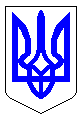 ЧЕРКАСЬКА МІСЬКА РАДАВИКОНАВЧИЙ КОМІТЕТРІШЕННЯВід 29.04.2016 № 513Про тимчасову заборону рухутранспортних засобівКеруючись статтею 6 Закону України від 30.06.1993 року № 3353 – ХII «Про дорожній рух», підпунктами 10, 12 пункту а) статті 30 Закону України «Про місцеве самоврядування в Україні», відповідно до статті 7 Закону України «Про автомобільний транспорт», у зв’язку з проведенням Всеукраїнського спортивного фестивалю-кубку «Miami Gym» на Соборній площі, враховуючи звернення власника мережі фітнес-клубів «Miami  Gym» Лісуна В.В. (лист від 29.04.2016 № 3506-2), виконком міської радиВИРІШИВ:1. Тимчасово заборонити рух транспортних засобів вулицею Смілянською між бул. Шевченка та вул. Хрещатик 14 травня 2016 року з                  15.00 год. до 16.00 год. для проведення заходів.2. Відділенню безпеки дорожнього руху Управління превентивної діяльності Головного управління Національної поліції в Черкаській області (Давимока С.Г.) забезпечити безпеку руху транспорту і пішоходів на вказаному відрізку.3. Оприлюднити це рішення в засобах масової інформації.4. Контроль за виконанням рішення покласти на директора департаменту житлово-комунального комплексу Наумчука А.М.Міський голова                                                                           А.В. Бондаренко